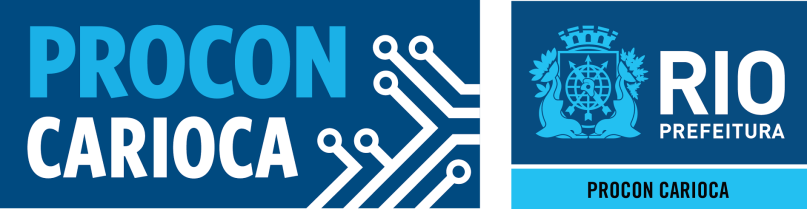 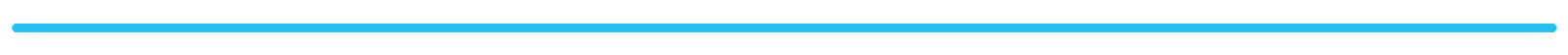 DECLARAÇÃO DE RESIDÊNCIAEu, ________________________________________________________ portador do RG nº________________________, expedido em ______________ pelo SSP __________, inscrito no CPF/MF sob o nº _______________________, DECLARO para os devidos fins de comprovação de residência, sob as penas da lei, que sou residente e domiciliado no seguinte local: ____________________________________________________________________________________________________________________________________________________________________________.Bairro ________________________________________________ CEP ____________________, na cidade de _________________________, estado __________________. Declaro ainda, estar ciente de que declaração falsa pode implicar nas sanções penais previstas em lei.Rio de Janeiro/RJ, _________ de ____________________ de _________.____________________________________________Assinatura do Consumidor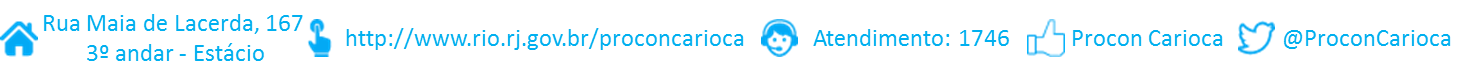 